ПроектПро державну атестацію закладів вищої освіти в частині провадження ними наукової (науково-технічної) діяльностіВідповідно до Порядку проведення державної атестації закладів вищої освіти в частині провадження ними наукової (науково-технічної) діяльності, затвердженого постановою Кабінету Міністрів України від 22 серпня 2018 року № 652,НАКАЗУЮ:Затвердити такі, що додаються:Методику оцінювання наукових напрямів закладів вищої освіти під час проведення державної атестації закладів вищої освіти в частині провадження ними наукової (науково-технічної) діяльності;Положення про експертні групи та Комісію з питань проведення державної атестації закладів вищої освіти в частині провадження ними наукової (науково-технічної) діяльності. Департаменту науково-технічного розвитку (Хименко О. А.) в установленому порядку забезпечити:подання цього наказу на державну реєстрацію до Міністерства юстиції України;оприлюднення цього наказу.Цей наказ набирає чинності з дня його офіційного опублікування.4.	Контроль за виконанням цього наказу покласти на заступника Міністра Стріху М. В.Міністр                                                                                            Л. М. ГриневичЗАТВЕРДЖЕНО Наказ Міністерства освіти 
і науки України
__ _______ 2019 року № ___МЕТОДИКАоцінювання наукових напрямів закладів вищої освіти під час проведення державної атестації закладів вищої освіти в частині провадження ними наукової (науково-технічної) діяльностіI. Загальні положення1.	Ця Методика визначає систему показників наукової та науково-технічної діяльності закладу вищої освіти (далі – ЗВО) за науковим напрямом, процедуру формування системи показників, механізм формування атестаційної та експертної оцінок, механізм визначення кваліфікаційної групи, до якої віднесено ЗВО за науковим напрямом.Дія цієї Методики не поширюється на вищі військові навчальні заклади (заклади вищої освіти із специфічними умовами навчання) та на заклади вищої освіти мистецького спрямування.2.	Терміни, що використовуються у цій Методиці, вживаються у значеннях, наведених у Законах України «Про наукову і науково-технічну діяльність», «Про вищу освіту», «Про запобігання корупції» та у Порядку проведення державної атестації закладів вищої освіти в частині провадження ними наукової (науково-технічної) діяльності, затвердженому постановою Кабінету Міністрів України від 22 серпня 2018 року № 652 (далі – Порядок).II. Організація проведення державної атестації ЗВО 
за науковим напрямом1.	Для проведення державної атестації ЗВО за науковим напрямом у встановлений наказом МОН строк ЗВО подає до МОН в електронному (у форматі MS Word та MS Excel) та паперовому вигляді за підписом керівника ЗВО:заявку на проведення державної атестації закладу вищої освіти в частині провадження наукової (науково-технічної) діяльності (далі – заявка) за формою згідно з додатком 1 до цієї Методики;інформаційні матеріали для проведення державної атестації ЗВО (далі – інформаційні матеріали), що містять дані про його діяльність відповідно до Порядку. Дані про діяльність ЗВО за попередній рік подаються станом на 01 січня наступного року.2.	Інформаційні матеріали містять:відомості про наукову та науково-технічну діяльність закладу вищої освіти за науковим напрямом (далі – форма № 1) за формою згідно з додатком 2 до цієї Методики;перелік показників, на підставі яких здійснюється оцінка результативності наукової (науково-технічної) діяльності закладу вищої освіти за науковим напрямом та потенціалу розвитку цього наукового напряму (далі – форма № 2), за формою згідно з додатком 3 до цієї Методики;відомості про наукові досягнення (далі – форма № 3) ЗВО за науковим напрямом за попередні п’ять років за формою згідно з додатком 4 до цієї Методики;перспективний план розвитку наукового напряму ЗВО на подальший п’ятирічний період (далі – форма № 4) за формою згідно з додатком 5 до цієї Методики.3.	МОН:забезпечує реєстрацію заявки та інформаційних матеріалів, поданих ЗВО за науковим напрямом (науковими напрямами);бере участь у підготовці попередньої атестаційної оцінки ЗВО за науковим напрямом;здійснює організацію подання інформаційних матеріалів експертним групам для проведення експертного оцінювання ефективності діяльності ЗВО за науковим напрямом;готує та надає рекомендації щодо підготовки інформаційних матеріалів.ІІІ. Визначення атестаційної оцінки ЗВОДля визначення атестаційної оцінки ЗВО використовуються:показники потенціалу (ресурси) ЗВО (Πi) та показники результативності ЗВО (Ρi,) зазначені у формі № 2, розраховані як середнє арифметичне значення за останні п’ять років; питомі показники результативності (індикатори) (ki), за якими здійснюється розрахунок атестаційної оцінки ЗВО за науковим напрямом, розраховані за формулами згідно з додатком 6 до цієї Методики;вагові коефіцієнти (коефіцієнти пріоритетності) (ai), якими визначається відносна значущість показника ki та характеризується конкретний науковий напрям ЗВО, згідно з додатком 7 до цієї Методики.Під час розрахунків показників Πi та Ρi враховуються їх значення за кожен з п’яти років, якщо вони не виходять за межі 30 % діапазону значень від середнього арифметичного значення. Якщо значення показника Πi та (або) Ρi  виходить за межі 30 % діапазону, воно враховується у разі надання ЗВО офіційного підтвердження відповідних даних або прирівнюється до нуля у разі відсутності такого підтвердження.2.	Розраховані відповідно до абзацу третього пункту 1 розділу ІІІ цієї Методики індикатори ki нормуються за такою формулою:  , де k'i – нормований питомий показник результативності (нормований індикатор) конкретного ЗВО за науковим напрямом;ki min та ki max – мінімальне та максимальне значення питомих показників результативності (індикаторів) за науковим напрямом серед усіх ЗВО, які беруть участь у державній атестації.Загальна інтегральна оцінка наукового напряму ЗВО – Kj розраховується як адитивна нелінійна згортка k'i за такою формулою:, де 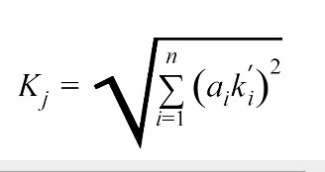 	n=11, а j є одним з наукових напрямів, за яким здійснюється державна атестація ЗВО.Отримані значення Kj нормуються та переводяться у 100-бальну шкалу за такою формулою:, де Kmin та Kmax – мінімальне та максимальне значення загальної інтегральної оцінки наукового напряму ЗВО серед усіх ЗВО, які беруть участь у державній атестації за науковим напрямом;KJ100 - атестаційна оцінка – індивідуальна  характеристика досягнень ЗВО за науковим напрямом, відповідно до якої ЗВО належить до однієї з кваліфікаційних груп, для якої KJ100 знаходиться в межах:до групи А – від 87,5 до 100 балів;до групи Б – від 52,5 до 87,5 балів;до групи В – від 20 до 52,5 балів;до неатестованих – нижче 20 балів.Після обчислення попередньої атестаційної оцінки ЗВО за науковим напрямом відповідно до пункту 1 розділу IV Положення про експертні групи та Комісію з питань проведення державної атестації закладів вищої освіти в частині провадження ними наукової (науково-технічної) діяльності, затвердженого наказом Міністерства освіти і науки України від __ ________ 2019 року № ___, інформаційні матеріали та попередня атестаційна оцінка передаються експертним групам.IV. Експертне оцінювання ефективності
діяльності ЗВО за науковим напрямом1.	Експертне оцінювання ефективності діяльності ЗВО за науковим напрямом на підставі інформаційних матеріалів, поданих ЗВО відповідно до пункту 2 розділу ІІ цієї Методики, здійснюється трьома експертами з урахуванням попередньої атестаційної оцінки ЗВО за науковим напрямом.2.	Показники експертного оцінювання експерт вносить до Картки експертного оцінювання закладу вищої освіти за науковим напрямом (далі – Картка) згідно з додатком 8 до цієї Методики.3.	Експерт на підставі вивчення відомостей про наукові досягнення ЗВО за цим науковим напрямом за попередні п’ять років та перспективного плану розвитку наукового напряму на подальший п’ятирічний період з урахуванням рівня результативних наукових показників (індекс впливовості видання, кількість отриманих патентів, ліцензій, обсяги фінансування з міжнародних фондів за науковим напрямом) формує атестаційну оцінку ЗВО за науковим напрямом та надає пропозиції щодо віднесення ЗВО до відповідної кваліфікаційної групи згідно з балами, зазначеними у пункті 4 розділу ІІІ цієї Методики.4. Експертна група за науковим напрямом розглядає Картки та приймає рішення щодо атестаційної оцінки ЗВО за науковим напрямом у межах значень атестаційних оцінок, виставлених експертами. Атестаційна оцінка ЗВО за науковим напрямом вноситься до протоколу засідання експертної групи.5. Експертна група подає висновки та пропозиції щодо результатів експертного оцінювання ефективності діяльності ЗВО за науковим напрямом Комісії з питань проведення державної атестації закладів вищої освіти в частині провадження ними наукової (науково-технічної) діяльності (далі – атестаційна комісія), утвореній відповідно до Положення про експертні групи та Комісію з питань проведення державної атестації закладів вищої освіти в частині провадження ними наукової (науково-технічної) діяльності, затвердженого наказом Міністерства освіти і науки України від __ ________ 2019 року № ___, для його врахування під час визначення кваліфікаційної оцінки ЗВО за науковим напрямом.V. Визначення класифікаційної групи ЗВО1.	Кваліфікаційна група за науковим напрямом визначається для всіх ЗВО одночасно.2.	На підставі атестаційної оцінки та за результатами проведення експертного оцінювання результативності наукової (науково-технічної) діяльності ЗВО за науковим напрямом та потенціалу розвитку цього наукового напряму відповідно до пункту 10 Порядку здійснюється віднесення ЗВО за науковим напрямом до кваліфікаційної групи або ЗВО визнається таким, що не пройшов державну атестацію за науковим напрямом.3.	ЗВО, який пройшов державну атестацію за науковим напрямом, до 01 березня поточного року подає до МОН відомості про результативність наукової (науково-технічної) діяльності за відповідним науковим напрямом за попередній рік.4.	ЗВО вважається таким, що не пройшов державну атестацію у разі не проходження ним державної атестації за жодним із наукових напрямів.5.	ЗВО надається право проходити наступну державну атестацію не раніше, ніж через 1 рік з дати затвердження МОН результатів попередньої державної атестації.Виконуючий обов’язки директора 
департаменту науково-технічного розвитку				О. А. ХименкоДодаток 1 
до Методики оцінювання наукових напрямів закладів вищої освіти під час проведення державної атестації закладів вищої освіти в частині провадження ними наукової (науково-технічної) діяльності 
(пункт 1 розділу ІІ)(Бланк закладу вищої освіти)Міністерство освіти і науки УкраїниЗАЯВКАна проведення державної атестації закладу вищої освіти
в частині провадження наукової (науково-технічної) діяльностіВідповідно до Порядку проведення державної атестації закладів вищої освіти в частині провадження ними наукової (науково-технічної) діяльності, затвердженого постановою Кабінету Міністрів України від 22 серпня 2018 року № 652, просимо провести державну атестацію____________________________________________________________________(повне найменування закладу вищої освіти та підпорядкованість)____________________________________________________________________та встановити кваліфікаційні групи закладу вищої освіти за такими науковими напрямами*:____________________________________________________________________________________________________________________________________________________________________________________________________________(кожен науковий напрям зазначається окремим рядком)________________________________________________________________________________________________________________________________________________________________________________________________________________________________________________________________________________Інформаційні матеріали для проведення державної атестації закладу вищої освіти додаються.Додаток: на ___ арк.________________________________________             ______________              _____________________       (керівник закладу вищої освіти)                                                  (підпис)                                (ініціали, прізвище)  * Наукові напрями зазначаються згідно з додатком до Порядку проведення державної атестації закладів вищої освіти в частині провадження ними наукової (науково-технічної) діяльності, затвердженого постановою Кабінету Міністрів України від 22 серпня 2018 року № 652.Додаток 2 
до Методики оцінювання наукових напрямів закладів вищої освіти під час проведення державної атестації закладів вищої освіти в частині провадження ними наукової (науково-технічної) діяльності
(пункт 2 розділу ІІ)Форма № 1ВІДОМОСТІ
про наукову та науково-технічну діяльність закладу вищої освіти за науковим напрямом_______________________________________________________________________________(повне найменування закладу вищої освіти)_______________________________________________________________________________(напрям)за період з 20__ по 20__ роки(період - 5 років)1. Наукова новизна результатів, отриманих закладом вищої освіти*Таблиця 1* без урахування дисертаційних робіт.2. Практична цінність результатів для суспільства та економікиОбґрунтувати цінність результатів, отриманих закладом вищої освіти за науковим напрямом, для економіки та інших сфер суспільного життя, світової та вітчизняної науки і продовження фундаментальних та (або) прикладних досліджень, зміцнення національної безпеки із наведенням порівняльних характеристик, економічних факторів, можливих даних щодо імпортозаміщення (до 100 рядків).3. Інтегрованість наукової (науково-технічної) діяльності закладу вищої освіти у світовий освітньо-науковий простір:1) визначити та обґрунтувати наукове та науково-технічне співробітництво із закордонними організаціями. Навести дані щодо тематики співробітництва із зарубіжними партнерами (окремо по кожній країні).Таблиця 22) навести результати проведених маркетингових досліджень щодо просування науково-технічних (прикладних) результатів на український та світовий ринки, визначити потенційних замовників. Таблиця 33) навести перелік реальних замовників, з якими вже встановлено попередні договірні стосунки.Таблиця 44. Перспективи розвиткуВизначити та обґрунтувати необхідність розвитку закладу вищої освіти на підставі аналізу кількісних та якісних характеристик науково-педагогічного та наукового потенціалу, а також прогнозного впливу соціально-економічного розвитку на регіональному і національному рівнях.  Інтеграція до європейського дослідницького простору (до 100 рядків).________________________________________             ______________              _____________________       (керівник закладу вищої освіти)                                                    (підпис)                                (ініціали, прізвище)  Додаток 3
до Методики оцінювання наукових напрямів закладів вищої освіти під час проведення державної атестації закладів вищої освіти в частині провадження ними наукової (науково-технічної) діяльності
(пункт 2 розділу ІІ)Форма № 2ПЕРЕЛІКпоказників, за якими здійснюється оцінка 
результативності наукової (науково-технічної) діяльності закладу вищої освіти за науковим напрямом та потенціалу розвитку цього наукового напряму_______________________________________________________________________________(повне найменування закладу вищої освіти)_______________________________________________________________________________(науковий напрям)за період з 20__ по 20__ роки(період - 5 років)* Зазначається середнє значення річної чисельності на 01 січня наступного року*До цього показника прирівнюються статті першого рівня, опубліковані у Великій українській енциклопедії.________________________________________             ______________              _____________________       (керівник закладу вищої освіти)                                                     (підпис)                                (ініціали, прізвище)  Додаток 4
до Методики оцінювання наукових напрямів закладів вищої освіти під час проведення державної атестації закладів вищої освіти в частині провадження ними наукової (науково-технічної) діяльності
(пункт 2 розділу ІІ)Форма № 3ВІДОМОСТІ
про наукові досягнення_______________________________________________________________________________(повне найменування закладу вищої освіти)_______________________________________________________________________________(науковий напрям)за період з 20__ по 20__ роки(період - 5 років)І. Узагальнена інформація щодо наукової та науково-технічної діяльності ЗВО (не більше двох сторінок) за науковим напрямом (необхідно стисло відобразити найбільш актуальні події, найвагоміші результати, статистичні дані діяльності у звітному році тощо)1. Динаміка розвитку кадрового потенціалу (стисла аналітична довідка).2. Кількість виконаних робіт та обсяги їх фінансування у звітному році відповідно до таблиці: 3. Перелік та балансова вартість придбаного або отриманого у довгострокове користування обладнання.Дані про закупівлю або отримання за звітній період унікальних наукових приладів та обладнання іноземного або вітчизняного виробництва:ІІ. Результати наукової та науково-технічної діяльності ЗВО за науковим напрямом 1. Найважливіші наукові результати, отримані під час виконання фундаментальних та прикладних досліджень (зазначити назву наукового дослідження, наукового керівника, фактичний обсяг фінансування за період виконання, стисло описати одержаний науковий результат, його новизну, науковий рівень, значимість та практичне застосування).2. Науково-технічний результат та продукція, отримані під час виконання науково-технічної (експериментальної) розробки (зазначити назву науково-технічної розробки, наукового керівника, фактичний обсяг фінансування за повний період, стисло описати одержаний прикладний  результат та отриману науково-технічну продукцію, його науковий рівень, значимість, навести порівняльні характеристики з уже існуючими аналогами та його практичне застосування).3. Наукові результати, отримані під час виконання науково-дослідних робіт на кафедрах у межах робочого часу викладачів та зареєстрованих в Українському інституті науково-технічної експертизи та інформації (зазначити назву роботи, наукового керівника, фактичний обсяг фінансування за період виконання, стисло описати одержаний науковий результат, його новизну, науковий рівень, значимість та практичне застосування).ІІІ. Розробки, які впроваджено за 5-річний період за межами ЗВО (зазначаються тільки ті, на які є акти впровадження або договори) IV. Список наукових праць, опублікованих впродовж 5-річного періоду у зарубіжних виданнях, які мають імпакт-фактор (окремо Scopus, Web of Science):V. Відомості про науково-дослідну роботу та інноваційну діяльність молодих учених ЗВО за науковим напрямом (інформація зазначається у довільній формі).VI. Наукові підрозділи ЗВО, які працюють за науковим напрямом (лабораторії, центри), їх діяльність, робота з замовниками (зазначити назву підрозділу, стисло описати його діяльність та результативність роботи – до 30 рядків).VII. Наукове та науково-технічне співробітництво ЗВО за науковим напрямом із закордонними організаціями (надати загальну інформацію про стан міжнародного наукового співробітництва: характеристику основних напрямів міжнародного наукового і науково-технічного співробітництва, приклади їх успішної реалізації та перспективи розвитку – до 20 рядків).Дані щодо тематики співробітництва з зарубіжними партнерами (окремо по кожній країні) викласти за формою (тільки ті, з якими укладено договори на виконання науково-дослідних робіт або від яких отримано гранти):VIIІ. Перелік наукових видань (журналів) за науковим напрямом, засновником (співзасновником) яких є ЗВО, що індексуються у наукометричних базах даних (окремо Scopus, Web of Science, фахові категорії Б відповідно до Порядку формування Переліку наукових фахових видань України, затвердженого наказом Міністерства освіти і науки України від 15 січня 2018 року № 32, зареєстрованого у Міністерстві юстиції 06 лютого 2018 року за № 148/31600 тощо).ІХ. Перелік отриманих ЗВО патентів та проданих ліцензій за результатами виконаних у 5-річному періоді наукових робіт і розробок за науковим напрямом:Х. Перелік наукових грантів, за якими працювали науковці ЗВО, що фінансувались закордонними організаціями (кількість грантів з відповідним посиланням на сайт чи на лист від грантодавця)________________________________________             ______________              _____________________       (керівник закладу вищої освіти)                                                   (підпис)                                (ініціали, прізвище)  Додаток 5
до Методики оцінювання наукових напрямів закладів вищої освіти під час проведення державної атестації закладів вищої освіти в частині провадження ними наукової (науково-технічної) діяльності
(пункт 2 розділу ІІ)Форма № 4ПЕРСПЕКТИВНИЙ ПЛАН РОЗВИТКУ_______________________________________________________________________________(повне найменування закладу вищої освіти)_______________________________________________________________________________(науковий напрям*)на подальший п’ятирічний період з 20__по 20__ роки(період - 5 років)Визначити та обґрунтувати форми і методи, які необхідно забезпечити закладу вищої освіти для здійснення стабільного розвитку наукового напряму, нової якісної стадії розвитку в національній науці, за такими розділами:1. Розвиток та оновлення наукової школи(зазначити, яким документом та коли зафіксовано створення наукової школи, кадровий склад наукової школи станом на початок державної атестації та перспективи його оновлення, заплановані захисти кандидатських та  докторських дисертацій). 2. Пріоритетні тематичні напрями для ЗВО на пʼятирічний період.3. Дослідницька діяльність молодих вчених.4. Підготовка наукових кадрів.5. Дослідницька інфраструктура. 6. Інноваційна та виробнича інфраструктура.7. Академічна доброчесність.8. Популяризація наукового напряму та науково-технічні заходи.9. Публікаційна активність.10. Наукові видання.11. Співпраця з бізнесом та промисловістю.12. Співпраця з міжнародними закладами та організаціями, іноземними фірмами та виробниками.*За кожним із наукових напрямів необхідно надати кількісні та якісні показники (за можливості необхідно зазначити наукову та науково-технічну продукцію.________________________________________             ______________              _____________________       (керівник закладу вищої освіти)                                                  (підпис)                                (ініціали, прізвище)  Додаток 6
до Методики оцінювання наукових напрямів закладів вищої освіти під час проведення державної атестації закладів вищої освіти в частині провадження ними наукової (науково-технічної) діяльності
(пункт 1 розділу ІІІ)ПИТОМІ ПОКАЗНИКИ РЕЗУЛЬТАТИВНОСТІ (ІНДИКАТОРИ),за якими здійснюється розрахунок атестаційної оцінки за науковим напрямом__________________________________________________________________________________________________________________________________________________(повне найменування закладу вищої освіти)за науковим напрямом ____________________________________________________________Додаток 7
до Методики оцінювання наукових напрямів закладів вищої освіти під час проведення державної атестації закладів вищої освіти в частині провадження ними наукової (науково-технічної) діяльності
(пункт 1 розділу ІІІ)ЗНАЧЕННЯ 
вагових коефіцієнтів (коефіцієнти пріоритетності)
для різних наукових напрямів Сума значень вагових коефіцієнтів для одного наукового напряму дорівнює 1Додаток 8
до Методики оцінювання наукових напрямів закладів вищої освіти під час проведення державної атестації закладів вищої освіти в частині провадження ними наукової (науково-технічної) діяльності
(пункт 2 розділу ІV)КАРТКА ЕКСПЕРТНОГО ОЦІНЮВАННЯзакладу вищої освіти за науковим напрямом______________________________________________________________(повне найменування ЗВО)_______________________________________________________(назва наукового напряму)за період ______________________ __________________(період - 5 років)*	Група А - від 87,5 – до 100	Група Б - від 52,5 – до 87,5	Група В - від 20 – до 52,5	Н/А - нижче 20 балів___________                                                        ___________________                            (підпис експерта)                                                                                                   ЗАТВЕРДЖЕНОНаказ Міністерства освіти 
і науки України
__ ________ 2019 року № ___ПОЛОЖЕННЯпро експертні групи та Комісію з питань проведення державної атестації закладів вищої освіти в частині провадження ними 
наукової (науково-технічної) діяльностіІ. Загальні положення1.	Це Положення визначає основні завдання, організаційні засади й умови діяльності експертних груп та Комісії з питань проведення державної атестації закладів вищої освіти в частині провадження ними наукової (науково-технічної) діяльності (далі – атестаційна комісія) відповідно до Методики оцінювання наукових напрямів закладів вищої освіти під час проведення державної атестації закладів вищої освіти в частині провадження ними наукової (науково-технічної) діяльності (далі – Методика), затвердженої наказом Міністерства освіти і науки України від __ ________ 2019 року № ___. Терміни у цьому Положенні вживаються у значеннях, наведених у Законах України «Про наукову і науково-технічну діяльність», «Про вищу освіту» та у постанові Кабінету Міністрів України від 22 серпня 2018 року № 652 «Деякі питання проведення державної атестації закладів вищої освіти в частині провадження ними наукової (науково-технічної) діяльності» (далі – Постанова).2.	Дія цього Положення не поширюється на вищі військові навчальні заклади (заклади вищої освіти із специфічними умовами навчання) та на заклади вищої освіти мистецького спрямування.3.	Експертні групи та атестаційна комісія у своїй діяльності керуються Конституцією України та законами України, актами Президента України та Кабінету Міністрів України, нормативно-правовими актами МОН та цим Положенням.4.	Оцінювання ефективності діяльності закладу вищої освіти (далі – ЗВО) за науковим напрямом має здійснюватися об’єктивно та неупереджено за умови запобігання конфлікту інтересів та на таких засадах: 1)	об’єктивність аналізу ефективності наукової (науково-технічної) діяльності ЗВО за науковим напрямом та її значення для світової та вітчизняної науки, освіти, економіки, культури, підвищення якості життя людини; 2)	відкритість та прозорість під час отримання та аналізу даних про діяльність ЗВО за науковим напрямом; 3)	поєднання кількісного аналізу статистичних та наукометричних даних та якісного (експертного) оцінювання наданої ЗВО інформації; 4)	грунтовність аналізу кількісних характеристик діяльності ЗВО за науковим напрямом.5.	Наявність у членів експертних груп та членів атестаційної комісії потенційного конфлікту інтересів визначається відповідно до Закону України «Про запобігання корупції» та інших нормативно-правових актів у цій сфері.ІІ. Формування та організація роботи експертних груп1.	Експертні групи, персональний склад яких визначається і затверджується МОН, утворюються за відповідним науковим напрямом, визначеним з урахуванням галузей знань відповідно до Переліку наукових напрямів, за якими проводиться державна атестація ЗВО в частині провадження ними наукової (науково-технічної) діяльності (додаток до Порядку проведення державної атестації закладів вищої освіти в частині провадження ними наукової (науково-технічної) діяльності, затвердженого Постановою).2.	Вимоги до потенційних експертів розробляються і затверджуються МОН.3.	Для формування експертних груп МОН розміщує на власному офіційному веб-сайті інформацію про реєстрацію фахівців та вчених, яких згідно з вимогами до потенційних експертів може бути включено як кандидатів до складу експертних груп для проведення оцінювання ефективності діяльності ЗВО за науковим напрямом.4.	МОН формує з переліку потенційних експертів експертні групи і визначає керівника кожної експертної групи.5.	До складу експертних груп залучаються провідні вчені, які представляють  усі  галузі  знань  відповідного  наукового  напряму,  мають  стаж роботи за спеціальністю не менше п’яти років та з урахуванням пункту 13 Постанови.          Секретарями експертних груп призначаються працівники МОН.6.	Для оцінювання ефективності наукового напряму ЗВО та інформаційних матеріалів, які підпадають під вимоги Закону України «Про державну таємницю», до персонального складу експертної групи мають обиратись висококваліфіковані спеціалісти, фахівці, які мають допуск до державної таємниці відповідно до чинного законодавства.7.	Експертні групи:1)	аналізують подані ЗВО відомості про наукову та науково-технічну діяльність ЗВО за науковим напрямом, формують висновки щодо атестаційної оцінки ЗВО за науковим напрямом (далі – висновок);2)	проводять експертне оцінювання потенціалу розвитку наукового напряму в ЗВО на підставі наданих відомостей щодо наукових досягнень за п’ять попередніх років діяльності та перспектив розвитку на подальший п’ятирічний період;3)	надають атестаційній комісії висновок та пропозиції щодо віднесення ЗВО за науковим напрямом до кваліфікаційної групи або визнання його таким, що не пройшов державну атестацію за науковим напрямом (далі – пропозиції), на підставі експертного оцінювання ефективності діяльності ЗВО за науковим напрямом та атестаційної оцінки ЗВО за науковим напрямом, яка обраховується відповідно до Методики.Строк розгляду матеріалів експертними групами становить не більше 25 робочих днів.8.	Експерт здійснює експертне оцінювання, керуючись такими показниками:кількість статей ЗВО за науковим напрямом у наукових виданнях (журналах), які індексуються у наукометричних базах даних Scopus та/або Web of Science, із використанням як додаткового показника для наукових напрямів значення коефіцієнтів впливовості цих журналів;кількість закордонних патентів, дія яких підтримується;кількість реальних замовників на науковий та науково-технічний продукт, які уклали договори впродовж останніх 5 років на загальну суму понад 1 млн. грн.9.	Керівник експертної групи готує експертний висновок щодо результатів експертного оцінювання ефективності діяльності ЗВО за науковим напрямом (далі – експертний висновок), який підписують усі члени експертної групи.10.	Експертний висновок ухвалюється простою більшістю голосів членів експертної групи, після чого зміни до нього не вносяться. Член (члени) експертної групи може (можуть) викласти окрему думку в експертному висновку. Рішення експертної групи є чинним, якщо на засіданні присутні не менше двох третин її членів. У разі рівного розподілу голосів вирішальним є голос головуючого на засіданні.Експертний висновок оформлюється протоколом.11.	Керівник експертної групи подає експертний висновок щодо результатів експертного оцінювання ефективності діяльності ЗВО за науковим напрямом та пропозиції атестаційній комісії для винесення узагальненого висновку. ІІІ. Формування та робота атестаційної комісії1.	Для визначення результату державної атестації та кваліфікаційної групи ЗВО за науковим напрямом створюється атестаційна комісія, яка є постійно діючим консультативно-дорадчим органом.2.	До складу атестаційної комісії входять голова (заступник Міністра, який за своїми функціональними обов’язками здійснює контроль за реалізацією державної політики у сферах наукової, науково-технічної діяльності), заступник голови, секретар, члени атестаційної комісії - представники МОН, представники центральних органів виконавчої влади, до сфери управління яких належать заклади вищої освіти, Національної академії наук України, національних галузевих академій наук, Наукового комітету Національної ради з питань розвитку науки і технологій, закладів вищої освіти (які мають кваліфікацію за відповідними науковими напрямами і стаж роботи за спеціальністю не менше п’яти років), громадських наукових організацій зі всеукраїнським статусом (за власним поданням претендентів до складу атестаційної комісії).Кількість членів атестаційної комісії не має перевищувати 19 осіб.3.	Атестаційна комісія:1)	визначає персональний кількісний склад експертних груп за відповідними науковими напрямами, який затверджується МОН; 2)	аналізує експертний висновок, наданий експертною групою за результатами експертного оцінювання ефективності діяльності ЗВО за науковим напрямом, на підставі поданих ним інформаційних матеріалів; 3)	за необхідності приймає рішення щодо підтвердження показників для врахування особливостей діяльності ЗВО за науковим напрямом;4)	визначає атестаційну оцінку ЗВО за науковим напрямом;5)	визначає кваліфікаційну групу та своє рішення оформлює протоколом;6)	затверджує результати оцінювання діяльності кожного ЗВО за науковим напрямом окремим рішенням, яке заноситься до протоколу засідання атестаційної комісії.4.	Засідання атестаційної комісії проводить її голова, у разі його відсутності – заступник голови. Рішення атестаційної комісії ухвалюється відкритим голосуванням простою більшістю присутніх на засіданні членів атестаційної комісії.Голова атестаційної комісії за потреби вносить пропозиції щодо внесення змін до складу експертних груп, які оформлюються протоколом. Оновлений склад експертних груп затверджується наказом МОН.5.	Рішення атестаційної комісії є чинним, якщо на засіданні присутні не менше двох третин її членів. У разі рівного розподілу голосів вирішальним є голос головуючого на засіданні атестаційної комісії.6.	Член атестаційної комісії не має права бути відсутнім на її засіданнях без поважної причини та делегувати свій голос іншій особі.7.	Періодичність засідань атестаційної комісії визначається за потреби.8.	У разі своєї незгоди з прийнятим атестаційною комісією рішенням член (члени) атестаційної комісії може (можуть) викласти у письмовому вигляді окрему думку, яка додається до протоколу засідання атестаційної комісії.9.	Узагальнений висновок та протокол засідання атестаційної комісії підписується усіма присутніми на засіданні членами атестаційної комісії та подається до МОН.IV. Забезпечення діяльності атестаційної комісії та експертних груп1.	Організацію поточної роботи атестаційної комісії та експертних груп здійснює уповноважений структурний підрозділ МОН, який:1)	реєструє заявки та інформаційні матеріали, подані ЗВО, перевіряє правильність їх оформлення; повертає заявки та/або інформаційні матеріали ЗВО на доопрацювання із зазначенням причин повернення у разі, якщо заявка та/або інформаційні матеріали оформлені не належним чином;2)	проводить обрахунок попередньої атестаційної оцінки;3)	організує подання інформаційних матеріалів експертним групам;4)	забезпечує подання експертного висновку та пропозицій, наданих експертною групою за результатами експертного оцінювання ефективності діяльності ЗВО за науковим напрямом, для розгляду атестаційною комісією;5)	здійснює інформаційне супроводження державної атестації на офіційному веб-сайті МОН.2.	Протягом 10 робочих днів після отримання рішення атестаційної комісії результати державної атестації ЗВО за науковим напрямом затверджуються наказом МОН та оприлюднюються на офіційному веб-сайті МОН.Виконуючий обов’язки директора 
департаменту науково-технічного розвитку				О. А. Хименко№ з/пДжерело фінансування (код КПКВК, загальний / спеціальний фонди, напрям фінансування)Назва роботи Відповідність роботи пріоритетному напряму розвитку науки і технікиПеріод виконання роботи(з … по…)Фактичний обсяг фінансування за повний період
(тис. грн)Одержаний науковий результат, його новизна, науковий рівень, значимість та практичне застосуванняІнформація щодо укладення договору про апробацію, дослідне використання, передання (трансфер), надана МОН12345678№ з/пКраїна-партнер 
(за алфавітом)Установа- партнерТема співробітництваДокумент, відповідно до якого здійснюється співробітництво, термін його діїПрактичні результати від співробітництва123456№з/пЗамовники, з якими велися переговориДокументи, якими зафіксовано переговори№з/пРеквізити замовників, з якими укладено договори щодо передання наукових результатів, або документи, що підтверджують використання їх замовникомДокументи, якими зафіксовано використання результатівПоказники оцінки наукового потенціалу ЗВОПоказники оцінки наукового потенціалу ЗВОРоки*Роки*Роки*Роки*Роки*Показники оцінки наукового потенціалу ЗВОПоказники оцінки наукового потенціалу ЗВО1234567П1Чисельність штатних науково-педагогічних працівників (далі - НПП) П2Чисельність докторів наук у складі НПП за науковим напрямом П3Чисельність кандидатів наук у складі НПП П4Чисельність штатних наукових працівників науково-дослідних частин, секторів та інших науково-дослідних підрозділів (далі - НДП)П5Чисельність аспірантів П6Чисельність докторантів П7Чисельність докторів  у складі НДП П8Чисельність кандидатів наук у складі НДП П9Чисельність молодих учених Показники оцінки результативності 
закладу вищої освітиПоказники оцінки результативності 
закладу вищої освітиРокиРокиРокиРокиРокиРокиРокиРокиПоказники оцінки результативності 
закладу вищої освітиПоказники оцінки результативності 
закладу вищої освіти1234556677Р1Кількість захищених кандидатських дисертацій працівниками ЗВО (НПП, працівники НДП та аспіранти) (кількість на 01 січня наступного року)Р2Кількість захищених докторських дисертацій працівниками ЗВО (НПП, працівники НДП та докторанти) (кількість на 01 січня наступного року)Р3Чисельність молодих учених, що є виконавцями наукових робіт та науково-технічних (експериментальних) розробок, які фінансуються за кошти загального та/або спеціального фондів державного бюджету (середнє значення річної чисельності на 01 січня наступного року)Р4Чисельність працівників (за основним місцем роботи), які є членами редакційних колегій наукових видань (журналів), які індексуються у наукометричних базах даних Scopus та/або Web of Science, крім видань, засновником яких є заклад вищої освіти (чисельність на 01 січня наступного року)Р5Обсяг коштів на виконання наукових досліджень і розробок ЗВО, які за результатами конкурсного відбору фінансуються із загального фонду бюджету (обсяг надходжень на 01 січня наступного року)Р6Обсяг коштів, на виконання наукових досліджень і розробок ЗВО за науковим напрямом, які фінансуються зі спеціального фонду державного бюджету (обсяг надходжень станом на 01 січня наступного року)Р7Балансова вартість придбаного або отриманого у довгострокове користування обладнання (балансова вартість станом на 01 січня наступного року)Р8Кількість наукових видань (журналів), засновником (співзасновником) яких є ЗВО та які індексуються у наукометричній базі даних Scopus (кількість на 01 січня наступного року)Р9Кількість наукових видань (журналів), засновником (співзасновником) яких є ЗВО та які індексуються у наукометричній базі даних Web of Science (кількість на 01 січня наступного року)Р10Кількість публікацій у фахових наукових виданнях України категорії Б відповідно до Порядку формування Переліку наукових фахових видань України, затвердженого наказом Міністерства освіти і науки України від 15 січня 2018 року № 32, зареєстрованого у Міністерстві юстиції 06 лютого 2018 року за № 148/31600 (кількість на 01 січня наступного року)*1234556677Р11Кількість публікацій у зарубіжних періодичних наукових виданнях країн Організація економічного співробітництва та розвитку (кількість на 01 січня наступного року)Р12Кількість публікацій у наукових виданнях (журналах), які індексуються у наукометричній базі даних Scopus (кількість на 01 січня наступного року), крім публікацій, які враховано у показнику Р11Р13Кількість публікацій у наукових виданнях (журналах), які індексуються у наукометричній базі даних Web of Science (кількість на 01 січня наступного року), крім публікацій, які враховано у показниках Р11 та Р12Категорія 
робітДжерело надходжень(загальний фонд/ спеціальний фонд)РокиРокиРокиРокиРокиРокиРокиРокиРокиРокиРокиКатегорія 
робітДжерело надходжень(загальний фонд/ спеціальний фонд)20___20___20___20___20___20___20___20___20___20___Категорія 
робітДжерело надходжень(загальний фонд/ спеціальний фонд)кіль-кістьоди-ницьобсяг (тис.грн)кіль-кістьоди-ницьобсяг (тис.грн)кіль-кістьоди-ницьобсяг (тис.грн)кіль-кістьоди-ницьобсяг (тис.грн)кіль-кістьоди-ницьобсяг (тис.грн)Фундаментальні дослідженняПрикладні дослідження Науково-технічні розробкиГранти, міжнародні наукові проектиНаукові/науково- технічні роботи, які фінансуються вітчизняними замовниками Наукові/науково- технічні роботи, які фінансуються іноземними замовникамиНаукові послуги№
з/пНазва приладу (українською мовою та мовою оригіналу) та його марка, фірма-виробник, країна походженняНауковий(і) напрям(и) та структурний(і) підрозділ(и), для якого (яких) здійснено закупівлюВартість,тис. грн1234№
з/пНазва та автори розробкиВажливі показники, які характеризують рівень отриманого наукового результату, переваги над аналогами, економічний, соціальний ефектМісце впровадження (назва організації, відомча належність, адреса)Дата акта впровадженняПрактичні результати, які отримано ВНЗ/науковою установою від впровадження (обладнання, обсяг отриманих коштів, налагоджено співпрацю для подальшої роботи тощо)123456№ з/пАвториНазва роботиНазва видання, в якому опубліковано роботуТом, номер (випуск), перша-остання сторінки роботи, веб-адреса електронної версії12345Країна-партнер 
(за алфавітом)Установа- 
партнерТема 
співробітництваДокумент, 
відповідно до якого здійснюється співробітництво, термін його діїПрактичні результати від співробітництва12345Назва наукової роботи або розробки, за результатами якої отримано патент або продано ліцензіюДжерело фінансування роботи, обсяг 
(тис. грн)Рік отримання патенту або укладення ліцензійного договоруОхоронні документи з веб-адресою електронної версії або реквізити ліцензійного договору1234ПІБ
виконавцівНазва грантуЗамовникФінансування, тис. грнІндика-ториПоясненняФормула розрахункуПоказники кадрового складу ЗВО за науковим напрямомПоказники кадрового складу ЗВО за науковим напрямомПоказники кадрового складу ЗВО за науковим напрямомk1Питомий показник захищених кандидатських дисертацій працівниками ЗВО на 1 особу за науковим напрямом (науково-педагогічні працівники (НПП) + працівники науково-дослідних частин, секторів та інших науково-дослідних підрозділів (далі - НДП) + аспіранти)k2Питомий показник захищених докторських дисертацій за науковим напрямом на 1 особу (НПП + працівники НДП + докторанти)k3Питомий показник кількості молодих учених ЗВО, що є виконавцями наукових робіт та науково-технічних (експериментальних) розробок за науковим напрямом, які фінансуються за кошти державного бюджету, на 1 особу (молоді вчені)k4Питомий показник кількості працівників ЗВО (за основним місцем роботи), які є членами редакційних колегій наукових видань (журналів), що індексуються у наукометричних базах даних Scopus та Web of Science на 1 особу (НПП + працівники НДП + докторанти)Показники фінансування ЗВО за науковим напрямомПоказники фінансування ЗВО за науковим напрямомПоказники фінансування ЗВО за науковим напрямомk5Питомий показник обсягів коштів на виконання досліджень і розробок ЗВО за науковим напрямом, які за результатами конкурсного відбору фінансуються із загального фонду бюджету (тис. грн), на 1 особу (НПП + працівники НДП + аспіранти + докторанти)k6Питомий показник обсягів коштів на виконання досліджень і розробок ЗВО за науковим напрямом, які фінансуються зі спеціального фонду державного бюджету (тис. грн), на 1 особу (НПП + працівники НДП + аспіранти + докторанти)k7Питомий показник балансової вартості придбаного або отриманого у довгострокове користування обладнання на 1 особу (балансова вартість станом на 01 січня року, наступного за звітним) (НПП + працівники НДП + аспіранти + докторанти) Публікаційна активністьПублікаційна активністьПублікаційна активністьk8Питомий показник кількості наукових видань (журналів), засновником (співзасновником) яких є ЗВО, за науковим напрямом, які індексуються у наукометричній базі даних Scopus та Web of Science, на 1 особу (НПП + працівники НДП + аспіранти + докторанти)k9Питомий показник кількості публікацій у фахових наукових виданнях України категорії Б відповідно до Порядку формування Переліку наукових фахових видань України, затвердженого наказом Міністерства освіти і науки України від 15 січня 2018 року № 32, зареєстрованого у Міністерстві юстиції 06 лютого 2018 року за № 148/31600, на 1 особу (НПП + працівники НДП + аспіранти + докторанти)k10Питомий показник кількості публікацій  у зарубіжних періодичних виданнях країн Організації економічного співробітництва та розвитку на 1 особу (НПП + працівники НДП + аспіранти + докторанти)k11Питомий показник кількості публікацій у наукометричній базі даних Scopus та Web of Science на 1 особу (НПП + працівники НДП + аспіранти + докторанти)№ з/пНауковий напрямa1a2a3a4a5a6a7a8a9a10a111Аграрні науки та ветеринарія0,050,050,10,050,140,160,150,050,030,020,22Воєнні науки та національна безпека0,10,10,10,050,140,160,100,150,050,053Гуманітарні науки та мистецтво0,050,050,10,050,170,180,050,10,050,050,154Суспільні науки0,050,050,050,10,170,180,050,10,050,050,155Біологія та охорона здоров'я0,050,050,050,10,140,160,150,050,010,010,236Математичні науки та природничі науки0,050,050,050,10,140,160,150,050,010,010,237Технічні науки0,050,050,10,050,140,160,150,050,030,020,2№ з/пНазва показникаБали експертаБали експертаБали експерта-10+11НАУКОВА НОВИЗНА РЕЗУЛЬТАТІВ, ОТРИМАНИХ ЗАКЛАДОМ ВИЩОЇ ОСВІТИ ЗА НАУКОВИМ НАПРЯМОМ (-1 = не відповідає; 1 = повністю відповідає)2ПРАКТИЧНА ЦІННІСТЬ ДЛЯ СУСПІЛЬСТВА ТА ЕКОНОМІКИ (-1 = не відповідає; 1 = повністю відповідає)3ІНТЕГРОВАНІСТЬ НАУКОВОЇ (НАУКОВО-ТЕХНІЧНОЇ) ДІЯЛЬНОСТІ ЗВО У СВІТОВИЙ НАУКОВО-ОСВІТНІЙ ПРОСТІР (-1 = не відповідає; 1 = повністю відповідає)-20+ 24ПЕРСПЕКТИВНІСТЬ РОЗВИТКУ НАУКОВОГО НАПРЯМУ В ЗАКЛАДІ ВИЩОЇ ОСВІТИ(-2 = не відповідає; 2 = повністю відповідає)     Попередня атестаційна оцінка ЗВО за науковим напрямом     Попередня атестаційна оцінка ЗВО за науковим напрямомАтестаційна оцінка ЗВО за науковим напрямом(обчислюється як сума значень показників у межах 100 балів)Атестаційна оцінка ЗВО за науковим напрямом(обчислюється як сума значень показників у межах 100 балів)     Пропозиція щодо групи, до якої може бути віднесено ЗВО за науковим напрямом *     Пропозиція щодо групи, до якої може бути віднесено ЗВО за науковим напрямом *